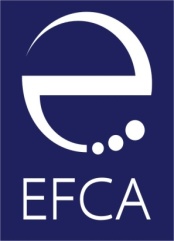 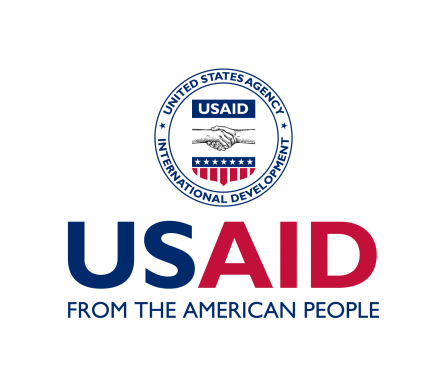 ФОНД ЕВРАЗИЯ ЦЕНТРАЛЬНОЙ АЗИИ ОБЪЯВЛЯЕТ ОБ ОТКРЫТОМ КОНКУРСЕ ПО ПОИСКУ ЭКСПЕРТОВ ДЛЯ ПРОВЕДЕНИЯ ВЕБИНАРОВ ПО НЕСКОЛЬКИМ ТЕМАМКОНКУРС ОТКРЫТ ДЛЯ РУССКОЯЗЫЧНЫХ ЭКСПЕРТОВ В КАЗАХСТАНЕ И ЗА РУБЕЖОМСведения о заказчике: Фонд Евразия Центральной Азии (ФЕЦА). Фонд Евразия Центральной Азии (ФЕЦА) -  общественная неправительственная организация, основанная в регионе в 2005 году. ФЕЦА мобилизует общественные и частные ресурсы, помогая гражданам принимать активное участие в построении собственного будущего посредством укрепления местных сообществ и повышения гражданского и экономического благосостояния. Получить более полную информацию можно на сайте: http://www.ef-ca.kzТехническое задание для эксперта.Цель работы эксперта заключается в том, чтобы повысить уровень знаний и навыков участников вебинаров из числа НПО по темам, перечисленным в списке приоритетных тем: Стандарты управления социальными проектамиРазработка социальных проектов Социальное предпринимательство Самофинансирование для НПО Геймификация в обучении взрослыхРазвитие городских сообществ с вовлечением граждан Краудфандинг Адвокация Новые технологии для продвижения деятельности НПО Бухгалтерский учет, оформление пожертвований Корпоративный фандрейзинг Проведение вебинаров планируется каждые две недели в срок до конца августа 2018 года. Сроки каждого вебинара будут согласованы с победителями конкурса. Подавая заявку на участие, заявитель автоматически принимает и подтверждает следующие условия:1. Длительность вебинара с участием одного спикера составляет не менее 90 минут (данное время не включает в себя вопросы). Язык вебинара – русский.2. Срок предоставления заказчику подробного плана вебинара – не менее чем за 5 календарных дней до проведения вебинара.3. Срок предоставления заказчику презентации (-ий) вебинара – не менее чем за 2 календарных дня до проведения вебинара.4. Исполнитель разрешает свободную регистрацию на вебинар любым участникам, запись вебинара и свободное распространение данной записи, включая дополнение записи субтитрами на казахском языке, перевод презентации (-ий) вебинара на казахский язык, а также размещение подготовленных к вебинару материалов в свободном доступе.5. Исполнитель обязан выполнить следующие технические требования по проведению вебинара:пройти обучение по пользованию вебинарной комнатой не менее чем за 1 день до проведения вебинара; провести вебинар с ноутбука и компьютера (не со смартфона) в предоставленной заказчиком вебинарной комнате; самостоятельно организовать рабочее место для проведения вебинара (тихое помещение, стабильный интернет), предпочтительно использовать во время проведения вебинара гарнитуру (наушники с микрофоном с функцией шумоподавления); оградить себя во время проведения вебинара от источников звуков (городской телефон, мобильный телефон, отключить приложения на ноутбуке/компьютере, имеющие звуковые уведомления).6. Исполнитель обязуется взаимодействовать с участниками вебинара и отвечать на вопросы, заданные в чате вебинарной комнаты.7. Исполнитель обязуется подготовить тестирование для проверки знаний (5-10 вопросов). Организацию тестирования берет на себя заказчик.8. Исполнитель обязуется подготовить дополнительные материалы для участников вебинара (например, нормативные правовые акты по теме вебинара). Распространение дополнительных материалов берет на себя заказчик.9. В случае поступления заказчику индивидуальных вопросов касательно темы вебинара от участников, которые будут смотреть вебинар в записи, исполнитель обязуется предоставить краткий ответ в течение 3 дней (не более 10 вопросов). Срок приема вопросов не будет превышать 1 месяца с даты проведения вебинара. Компетенции эксперта по эдвокаси Ожидается, что эксперт будет обладать высокими квалификациями и опытом не менее 3 лет в той сфере, на которую он заявил себя в качестве ведущего вебинара, а также опытом в проведении вебинаров. Один исполнитель может выступать ведущим более одного вебинара. Документы на участие в конкурсе Для участия в конкурсе заявителям необходимо предоставить в ФЕЦА следующий пакет документов: резюме и или биография с описанием релевантного опыта; записи на проведенные вебинары (в открытом доступе) или скриншоты (при закрытом доступе);примерная программа предлагаемых вебинаров (список тем);сумма гонорара (для граждан Казахстана в тенге, для других стран – в долларах США).Стоимость гонорара может варьироваться от 30 до  300 долларов США, в зависимости от квалификаций заявителя. Критерии отбора экспертаЭксперт будет отбираться на основе следующих критериев: Опыт в теме – 30%; Опыт проведения вебинаров – 20%;Соответствие заявки техническим требованиям конкурса– 20%;Стоимость услуг – 30%.Документы на участие в конкурсе необходимо отправитьдо 18 апреля2018  года (18:00 времени Астаны) на электронный адрес irina@ef-ca.org  (тема письма: «Вебинары ФЕЦА»).КонтактыПо всем вопросам обращаться к Ирине Найденовой по электронной почте irina@ef-ca.org.